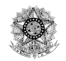 Anexo AREQUERIMENTO PARA AQUISIÇÃO DE ARMA DE FOGO E ACESSÓRIO DE ARMA DE FOGOREQUERIMENTO PARA AQUISIÇÃO DE ARMA DE FOGO E ACESSÓRIO DE ARMA DE FOGOREQUERIMENTO PARA AQUISIÇÃO DE ARMA DE FOGO E ACESSÓRIO DE ARMA DE FOGOREQUERIMENTO PARA AQUISIÇÃO DE ARMA DE FOGO E ACESSÓRIO DE ARMA DE FOGOREQUERIMENTO PARA AQUISIÇÃO DE ARMA DE FOGO E ACESSÓRIO DE ARMA DE FOGOREQUERIMENTO PARA AQUISIÇÃO DE ARMA DE FOGO E ACESSÓRIO DE ARMA DE FOGOREQUERIMENTO PARA AQUISIÇÃO DE ARMA DE FOGO E ACESSÓRIO DE ARMA DE FOGOREQUERIMENTO PARA AQUISIÇÃO DE ARMA DE FOGO E ACESSÓRIO DE ARMA DE FOGOIDENTIFICAÇÃO DO REQUERENTEIDENTIFICAÇÃO DO REQUERENTEIDENTIFICAÇÃO DO REQUERENTEIDENTIFICAÇÃO DO REQUERENTEIDENTIFICAÇÃO DO REQUERENTEIDENTIFICAÇÃO DO REQUERENTEIDENTIFICAÇÃO DO REQUERENTEIDENTIFICAÇÃO DO REQUERENTEPosto/Grad:Situação:(	) Ativa  (	) Reserva  (	) ReformadoPosto/Grad:Situação:(	) Ativa  (	) Reserva  (	) ReformadoPosto/Grad:Situação:(	) Ativa  (	) Reserva  (	) ReformadoNome completo:Nome completo:Nome completo:Nome completo:Nome completo:OM/OPIP de vinculação:OM/OPIP de vinculação:OM/OPIP de vinculação:CPF:CPF:CPF:CPF:CPF:Identidade:Identidade:Identidade:Telefone/e-mailTelefone/e-mailTelefone/e-mailTelefone/e-mailTelefone/e-mail1. ARMA DE FOGO A SER ADQUIRIDA1. ARMA DE FOGO A SER ADQUIRIDA1. ARMA DE FOGO A SER ADQUIRIDA1. ARMA DE FOGO A SER ADQUIRIDA1. ARMA DE FOGO A SER ADQUIRIDA1. ARMA DE FOGO A SER ADQUIRIDA1. ARMA DE FOGO A SER ADQUIRIDA1. ARMA DE FOGO A SER ADQUIRIDAFORNECEDOR:FORNECEDOR:FORNECEDOR:FORNECEDOR:FORNECEDOR:FORNECEDOR:FORNECEDOR:FORNECEDOR:TipoCalibreCalibreCalibreMarca/modeloMarca/modeloQuantidadeQuantidade1.1 ENDEREÇO PARA ENTREGA DA ARMA (acompanhada de nota fiscal e Guia de Tráfego)1.1 ENDEREÇO PARA ENTREGA DA ARMA (acompanhada de nota fiscal e Guia de Tráfego)1.1 ENDEREÇO PARA ENTREGA DA ARMA (acompanhada de nota fiscal e Guia de Tráfego)1.1 ENDEREÇO PARA ENTREGA DA ARMA (acompanhada de nota fiscal e Guia de Tráfego)1.1 ENDEREÇO PARA ENTREGA DA ARMA (acompanhada de nota fiscal e Guia de Tráfego)1.1 ENDEREÇO PARA ENTREGA DA ARMA (acompanhada de nota fiscal e Guia de Tráfego)1.1 ENDEREÇO PARA ENTREGA DA ARMA (acompanhada de nota fiscal e Guia de Tráfego)1.1 ENDEREÇO PARA ENTREGA DA ARMA (acompanhada de nota fiscal e Guia de Tráfego)2. ACESSÓRIO DE ARMA DE FOGO A SER ADQUIRIDO2. ACESSÓRIO DE ARMA DE FOGO A SER ADQUIRIDO2. ACESSÓRIO DE ARMA DE FOGO A SER ADQUIRIDO2. ACESSÓRIO DE ARMA DE FOGO A SER ADQUIRIDO2. ACESSÓRIO DE ARMA DE FOGO A SER ADQUIRIDO2. ACESSÓRIO DE ARMA DE FOGO A SER ADQUIRIDO2. ACESSÓRIO DE ARMA DE FOGO A SER ADQUIRIDO2. ACESSÓRIO DE ARMA DE FOGO A SER ADQUIRIDOFORNECEDOR:FORNECEDOR:FORNECEDOR:FORNECEDOR:FORNECEDOR:FORNECEDOR:FORNECEDOR:FORNECEDOR:NomenclaturaNomenclaturaTipoTipoTipoMarca/modeloMarca/modeloQuantidade2.1 EXPOSIÇÃO DE MOTIVOS PARA A AQUISIÇÃO DA ARMA /ACESSÓRIO2.1 EXPOSIÇÃO DE MOTIVOS PARA A AQUISIÇÃO DA ARMA /ACESSÓRIO2.1 EXPOSIÇÃO DE MOTIVOS PARA A AQUISIÇÃO DA ARMA /ACESSÓRIO2.1 EXPOSIÇÃO DE MOTIVOS PARA A AQUISIÇÃO DA ARMA /ACESSÓRIO2.1 EXPOSIÇÃO DE MOTIVOS PARA A AQUISIÇÃO DA ARMA /ACESSÓRIO2.1 EXPOSIÇÃO DE MOTIVOS PARA A AQUISIÇÃO DA ARMA /ACESSÓRIO2.1 EXPOSIÇÃO DE MOTIVOS PARA A AQUISIÇÃO DA ARMA /ACESSÓRIO2.1 EXPOSIÇÃO DE MOTIVOS PARA A AQUISIÇÃO DA ARMA /ACESSÓRIOANEXOSANEXOSANEXOSANEXOSANEXOSANEXOSANEXOSANEXOS(	) Cópia da identidade militar(   ) Comprovante do pagamento da taxa de aquisição ( Lei 10.834/2003)(	) Cópia da identidade militar(   ) Comprovante do pagamento da taxa de aquisição ( Lei 10.834/2003)(	) Cópia da identidade militar(   ) Comprovante do pagamento da taxa de aquisição ( Lei 10.834/2003)(   ) Laudo de aptidão psicológica, para militar reformado(   ) Laudo de aptidão psicológica, para militar reformado(   ) Laudo de aptidão psicológica, para militar reformado(   ) Laudo de aptidão psicológica, para militar reformado(   ) Laudo de aptidão psicológica, para militar reformadoLocal e data__________________AdquirenteLocal e data__________________AdquirenteLocal e data__________________AdquirenteLocal e data__________________AdquirenteLocal e data__________________AdquirenteLocal e data__________________AdquirenteLocal e data__________________AdquirenteLocal e data__________________AdquirenteDESPACHO DA OM/OPIP DE VINCULAÇÃODESPACHO DA OM/OPIP DE VINCULAÇÃODESPACHO DA OM/OPIP DE VINCULAÇÃODESPACHO DA OM/OPIP DE VINCULAÇÃODESPACHO DA OM/OPIP DE VINCULAÇÃODESPACHO DA OM/OPIP DE VINCULAÇÃODESPACHO DA OM/OPIP DE VINCULAÇÃODESPACHO DA OM/OPIP DE VINCULAÇÃOMINISTÉRIO DA DEFESA ______________________ _______________________ _______________________(	) DEFERIDO:Autorização para aquisição de arma de fogo/acessório  nº_______/____	Validade : ______/______/______(	) INDEFERIDO(	) Arma e/ou calibre não previsto na Portaria nº _________-COLOG/2019.(	) Quantitativo de armas de fogo já atingido.(	) Outros motivos:_______________________________________________________________________________________________________________________________________________________________________________________________________________________________ Nome completo e cargo OM/OPIP de vinculaçãoMINISTÉRIO DA DEFESA ______________________ _______________________ _______________________(	) DEFERIDO:Autorização para aquisição de arma de fogo/acessório  nº_______/____	Validade : ______/______/______(	) INDEFERIDO(	) Arma e/ou calibre não previsto na Portaria nº _________-COLOG/2019.(	) Quantitativo de armas de fogo já atingido.(	) Outros motivos:_______________________________________________________________________________________________________________________________________________________________________________________________________________________________ Nome completo e cargo OM/OPIP de vinculaçãoMINISTÉRIO DA DEFESA ______________________ _______________________ _______________________(	) DEFERIDO:Autorização para aquisição de arma de fogo/acessório  nº_______/____	Validade : ______/______/______(	) INDEFERIDO(	) Arma e/ou calibre não previsto na Portaria nº _________-COLOG/2019.(	) Quantitativo de armas de fogo já atingido.(	) Outros motivos:_______________________________________________________________________________________________________________________________________________________________________________________________________________________________ Nome completo e cargo OM/OPIP de vinculaçãoMINISTÉRIO DA DEFESA ______________________ _______________________ _______________________(	) DEFERIDO:Autorização para aquisição de arma de fogo/acessório  nº_______/____	Validade : ______/______/______(	) INDEFERIDO(	) Arma e/ou calibre não previsto na Portaria nº _________-COLOG/2019.(	) Quantitativo de armas de fogo já atingido.(	) Outros motivos:_______________________________________________________________________________________________________________________________________________________________________________________________________________________________ Nome completo e cargo OM/OPIP de vinculaçãoMINISTÉRIO DA DEFESA ______________________ _______________________ _______________________(	) DEFERIDO:Autorização para aquisição de arma de fogo/acessório  nº_______/____	Validade : ______/______/______(	) INDEFERIDO(	) Arma e/ou calibre não previsto na Portaria nº _________-COLOG/2019.(	) Quantitativo de armas de fogo já atingido.(	) Outros motivos:_______________________________________________________________________________________________________________________________________________________________________________________________________________________________ Nome completo e cargo OM/OPIP de vinculaçãoMINISTÉRIO DA DEFESA ______________________ _______________________ _______________________(	) DEFERIDO:Autorização para aquisição de arma de fogo/acessório  nº_______/____	Validade : ______/______/______(	) INDEFERIDO(	) Arma e/ou calibre não previsto na Portaria nº _________-COLOG/2019.(	) Quantitativo de armas de fogo já atingido.(	) Outros motivos:_______________________________________________________________________________________________________________________________________________________________________________________________________________________________ Nome completo e cargo OM/OPIP de vinculaçãoMINISTÉRIO DA DEFESA ______________________ _______________________ _______________________(	) DEFERIDO:Autorização para aquisição de arma de fogo/acessório  nº_______/____	Validade : ______/______/______(	) INDEFERIDO(	) Arma e/ou calibre não previsto na Portaria nº _________-COLOG/2019.(	) Quantitativo de armas de fogo já atingido.(	) Outros motivos:_______________________________________________________________________________________________________________________________________________________________________________________________________________________________ Nome completo e cargo OM/OPIP de vinculaçãoMINISTÉRIO DA DEFESA ______________________ _______________________ _______________________(	) DEFERIDO:Autorização para aquisição de arma de fogo/acessório  nº_______/____	Validade : ______/______/______(	) INDEFERIDO(	) Arma e/ou calibre não previsto na Portaria nº _________-COLOG/2019.(	) Quantitativo de armas de fogo já atingido.(	) Outros motivos:_______________________________________________________________________________________________________________________________________________________________________________________________________________________________ Nome completo e cargo OM/OPIP de vinculação